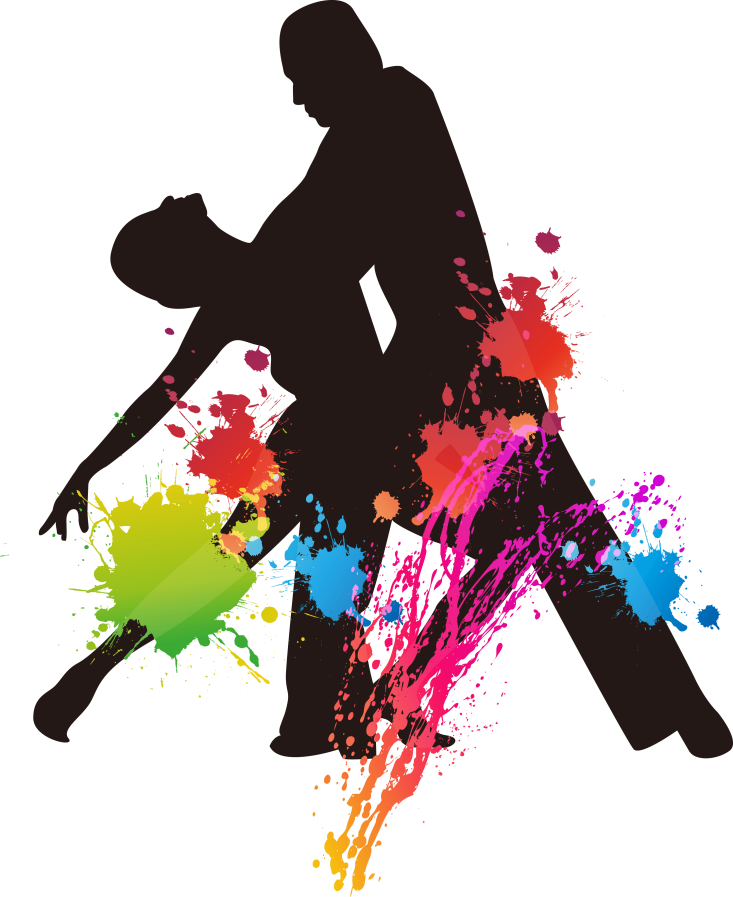 

  本營隊可獲得教師研習時數共15小時~!!時間：108年1月26~27日（星期六~日）2天不過夜。地點：劍潭青年活動中心(臺北市中山北路4段16號)。費用：原價4,000元(含3餐、講師助教、保險、場地、研習證書，不含住宿)        團報優惠：4人以上每人3,600元，2-3人每人3,750元
(須同時完成繳費才可享團報優惠)        ※代訂住宿：若需要代訂住宿，請洽(02)8509-1119#23  廖先生講師：(依授課順序) 蔡輝煌、許民財、張碧蓮、陳美安、劉真、侯伯隆、何柏蓁、黃泰華、曾宇辰、謝均佩、鄭竹男、李佩玲、葉榮元……等多位名師協辦單位：蔡輝煌舞團報名方式：1.郵局劃撥：帳號─01375365，戶名─中國青年救國團台北市團務指導委員會2.ATM轉帳：富邦銀行(012)，帳號─4502-1028-0648  ※以上兩種方式報名後，請務必將報名表及收據傳真至(02)8509-5918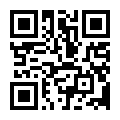 3.網路報名：請掃描QR code，完成填表後，再進行繳費。4.現場報名：1.臺北市團委會活動組(台北市大直街20巷16號)。            2.南京、敦化、永春、內湖終身學習中心報名。報名專線：(02)8509-1119分機23廖先生※講師與授課內容為配合活動尚會進行調整變動，歡迎報名前先來電確認~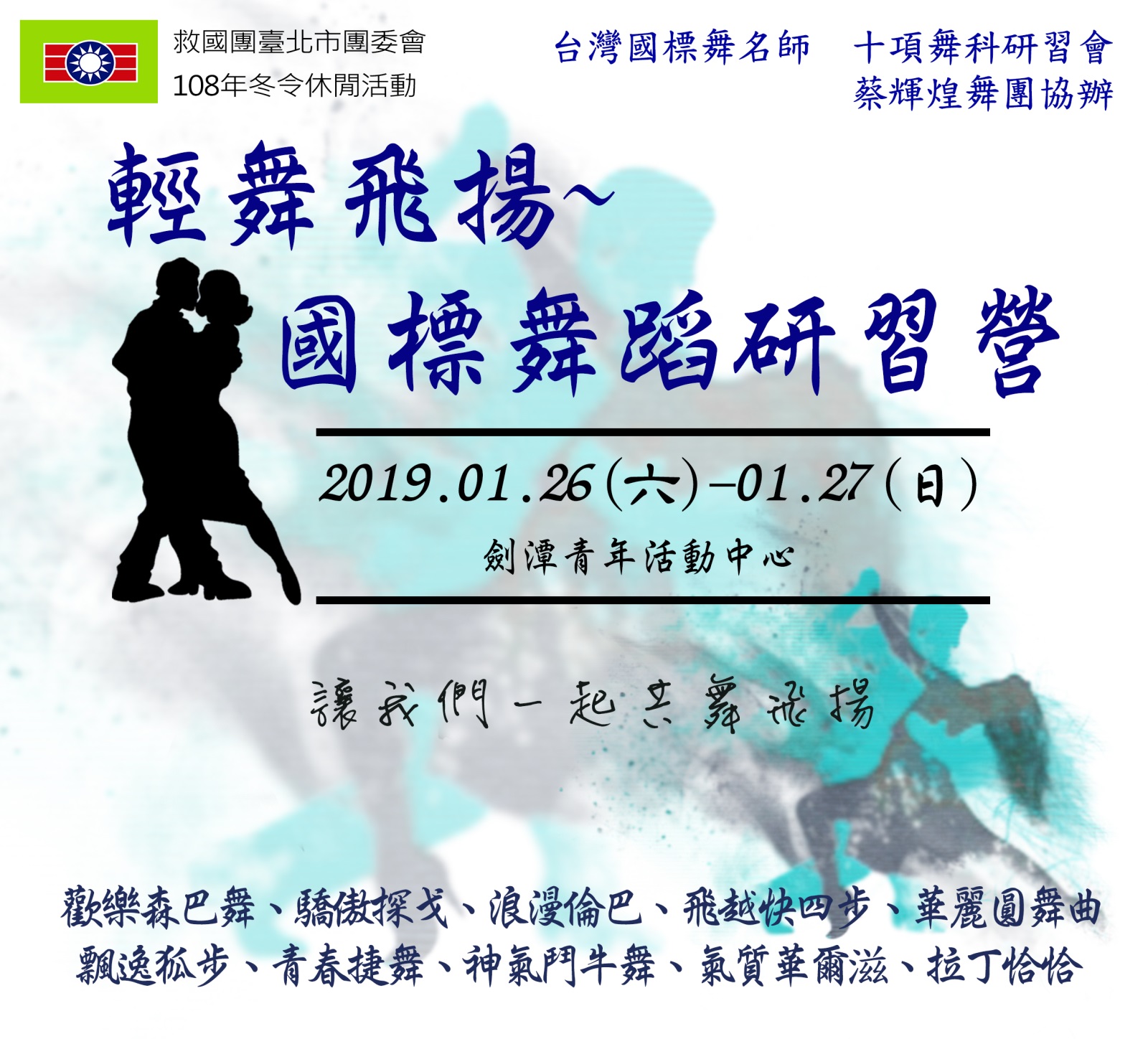 報 名 表※報名表填完後，請劃撥或轉帳繳費，再一起傳真到(02)8509-5918，才算完成報名喔!
  洽詢電話：(02)8509-1119#23活動組廖先生時間/日期01/26 (六)時間/日期01/27(日)08:30-09:3008:30  學員報到09:00  始業式09:00-10:00快步指導老師:謝均佩老師09:30-10:10單人恰恰+單人森巴指導老師:蔡輝煌老師10:00-10:20分組練習10:20-12:00森巴+華爾滋指導老師:許民財老師指導老師:張碧蓮老師10:20-12:00捷舞+狐步指導老師:鄭竹男老師12:00-13:00美味午餐12:00-13:00美味午餐13:00-14:40捷舞+倫巴指導老師:陳美安老師13:00-14:40倫巴+森巴指導老師:李佩玲老師14:40-15:10分組練習14:40-15:10分組練習15:10-16:50恰恰+倫巴指導老師:劉真老師15:10-16:50華爾滋+探戈指導老師:葉榮元老師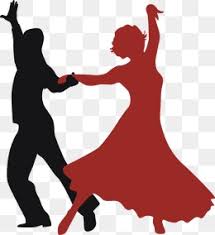 17:00-17:30分組練習17:00-17:45結業式成果展17:30-18:30美味晚餐17:00-17:45結業式成果展18:45-19:45華爾滋+探戈指導老師:侯伯隆老師17:00-17:45結業式成果展19:45-21:00鬥牛舞:何柏蓁老師
騷　莎:黃泰華老師森　巴:曾宇辰老師17:00-17:45結業式成果展活動代號81A01活動名稱輕舞飛揚~國標舞蹈研習營輕舞飛揚~國標舞蹈研習營姓    名生    日西元      年     月     日西元      年     月     日身份證字號地    址連絡電話手機：                     市話：手機：                     市話：手機：                     市話：手機：                     市話：用餐□葷 □素電子郵件電子郵件應繳費用(不含住宿費)□原價:每人4,000元□4人團報價:每人3,600元□2-3人團報價:每人3,750元□原價:每人4,000元□4人團報價:每人3,600元□2-3人團報價:每人3,750元□原價:每人4,000元□4人團報價:每人3,600元□2-3人團報價:每人3,750元□原價:每人4,000元□4人團報價:每人3,600元□2-3人團報價:每人3,750元代訂住宿□不需住宿 □需代訂2人房，優惠價每房2,400元(需自行找室友)  □需代訂4人房，優惠價每人1,000元(由主辦單位安排)※因本次營隊住宿日期為假日，住宿費用為配合成本將稍微調漲，敬請見諒。□不需住宿 □需代訂2人房，優惠價每房2,400元(需自行找室友)  □需代訂4人房，優惠價每人1,000元(由主辦單位安排)※因本次營隊住宿日期為假日，住宿費用為配合成本將稍微調漲，敬請見諒。□不需住宿 □需代訂2人房，優惠價每房2,400元(需自行找室友)  □需代訂4人房，優惠價每人1,000元(由主辦單位安排)※因本次營隊住宿日期為假日，住宿費用為配合成本將稍微調漲，敬請見諒。□不需住宿 □需代訂2人房，優惠價每房2,400元(需自行找室友)  □需代訂4人房，優惠價每人1,000元(由主辦單位安排)※因本次營隊住宿日期為假日，住宿費用為配合成本將稍微調漲，敬請見諒。